Приложение № 1к КонтрактуПараметры маршрутаМаршрут № 63 «Филиал стоматологической поликлиники №6 – мкр. «Озерки».                                                                                           1. Вид транспортных средств ______автобус___________________________                                                                                                  (автобус, трамвай, троллейбус)2. Путь следования:- в прямом направлении: - в обратном направлении: 3. Остановочные пункты:- в прямом направлении: _______ согласно схеме движения _________________________________________________________________(наименования остановочных пунктов по пути _____________________________________________________________________________________________следования транспортных средств в прямом направлении)- в обратном направлении: _____ согласно схеме движения __________________________________________________________________(наименования остановочных пунктов по пути _____________________________________________________________________________________________следования транспортных средств в обратном направлении)4. Протяженность, всего __48,9__ кмв том числе:- в прямом направлении __23,7__ км- в обратном направлении __25,2__ км5. Схема маршрута 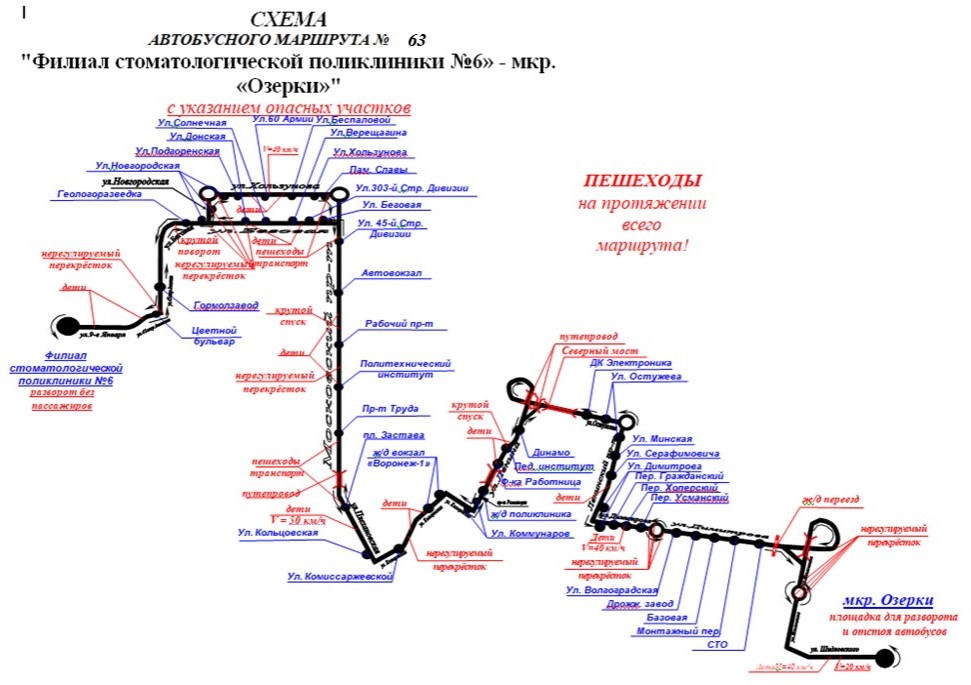 6. Графики движения (выходы) транспортных средств: интервал в часы пиковой нагрузки – 7 минут, в межпиковой – 13 минут, послепиковой – 20 минут.7. Сводное расписание отправления транспортных средств из остановочных пунктов: составляется МБУ «ЕОГПП».8. Количество рейсов и пробег транспортных средств.9. Максимальное количество транспортных средств – 26.Устанавливается в соответствии со сведениями реестра маршрутов раздельно для каждого маршрута, в отношении которого заключен Контракт, и каждого класса транспортных средств (если Контрактом предусматривается использование транспортных средств нескольких классов).10. Резервное количество транспортных средств не менее _2_единицот ост. «Филиал стоматологической поликлиники № 6»по ул. 9 Январяул. 45 Стр. дивизииул. Беговаяул. Новгородскаяул. ХользуноваМосковский пр-тул. Плехановскаяул. Кольцовскаяпр-т Революцииул. ЛенинаСеверный мостул. ОстужеваЛенинский пр-тул. Димитроваул. Илюшинаул. Шидловскогоост. «мкр. Озерки»по ул. Шидловскогоул. Илюшинаул. ДимитроваЛенинский пр-тул. ОстужеваСеверный мостул. Ленинапр-т Революцииул. Кольцовскаяул. ПлехановскаяМосковский пр-тул. Беговаяул. 45 Стр. Дивизииул. 9 ЯнваряНаправлениеРабочие дниРабочие дниВыходные  и праздничные дниВыходные  и праздничные дниНаправлениеколичество рейсовпробег, кмколичество рейсовпробег, кмПрямое1273 009,9892 109,3Обратное1273 200,4892 242,8